4.12  CONTOH SUMBER DATA DAN TEKNIK PENGUMPULAN DATASumber Data :Menurut Sugiyono (2012:137) sumber data dapat dibagi menjadi dua yaitu sumber data primer dan sumber data sekunder. Menurut Sugiyono (2012:137), sumber data primer dan sumber data sekunder didefinisikan sebagai berikut:“Sumber data primer adalah sumber data yang langsung memberikan data kepada pengumpul data, sedangkan sumber data sekunder adalah sumber yang tidak langsung memberikan data kepada pengumpul data, misalnya dari pihak lain atau lewat dokumen”.Teknik Pengumpulan Data :Teknik pengumpulan data yang dilakukan oleh penulis untuk mendapatkan dan mengumpulkan data adalah menggunakan metode survei. Menurut Sugiyono (2012:6), metode survei didefinisikan sebagai berikut:“Metode survei digunakan untuk mendapatkan data dari tempat tertentu yang alamiah (bukan buatan), tetapi peneliti melakukan perlakuan dalam pengumpulan data, misalnya dengan mengedarkan kuesioner, test, wawancara terstruktur”.4.13  CONTOH POPULASI, SAMPEL DAN TEMPAT SERTA WAKTU PENELITIANPopulasiMenurut Edison (2004:46), populasi didefinisikan sebagai berikut:“Populasi atau universe ialah jumlah keseluruhan dari unit analisa yang ciri-cirinya akan diduga atau keseluruhan individu yang menjadi acuan hasil-hasil penelitian yang akan dilakukan”.SampelMenurut Sugiyono (2012:81), sampel didefinisikan sebagai berikut:“Sampel adalah bagian dari jumlah dan karakteristik yang dimiliki oleh populasi tersebut”.Penarikan sampel dalam penelitian ini dilakukan dengan menggunakan teknik Purposive Sampling. Menurut Sugiyono (2012:85), purposive sampling didefinisikan sebagai berikut: “Sampling purposive adalah teknik penentuan data sampel dengan pertimbangan tertentu”.Menurut Slovin dalam Tatang M. Amirin (2011), pengambilan taraf kesalahan dalam populasi diizinkan sebesar 10%, jika besar proporsi sampel sukses adalah 0,5. Rumus dari proporsi sampel sukses adalah sebagai berikut: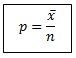 Dimana:	=	Populasi sasaran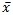 n	=	Populasi totalp	=	Proporsi sampel sukses4.14 CONTOH TEMPAT DAN WAKTU PENELITIAN ( Khusus Untuk Penelitian Data Primer )Tempat PenelitianUntuk memperoleh data dan informasi yang berkaitan dengan masalah yang diteliti, maka penulis mengadakan penelitian di Bank Mega Regional Bandung yang berlokasi di Menara Bank Mega Bandung Jl. Gatot Subroto No. 283 Bandung 40273 Telp. (022) 87340900.Waktu PenelitianAdapun waktu pelaksanaan penelitian dimulai pada Januari 2014 sampai dengan Agustus 2014.Tabel 3..Waktu Penelitian